09.12.2022Уборка снега по городу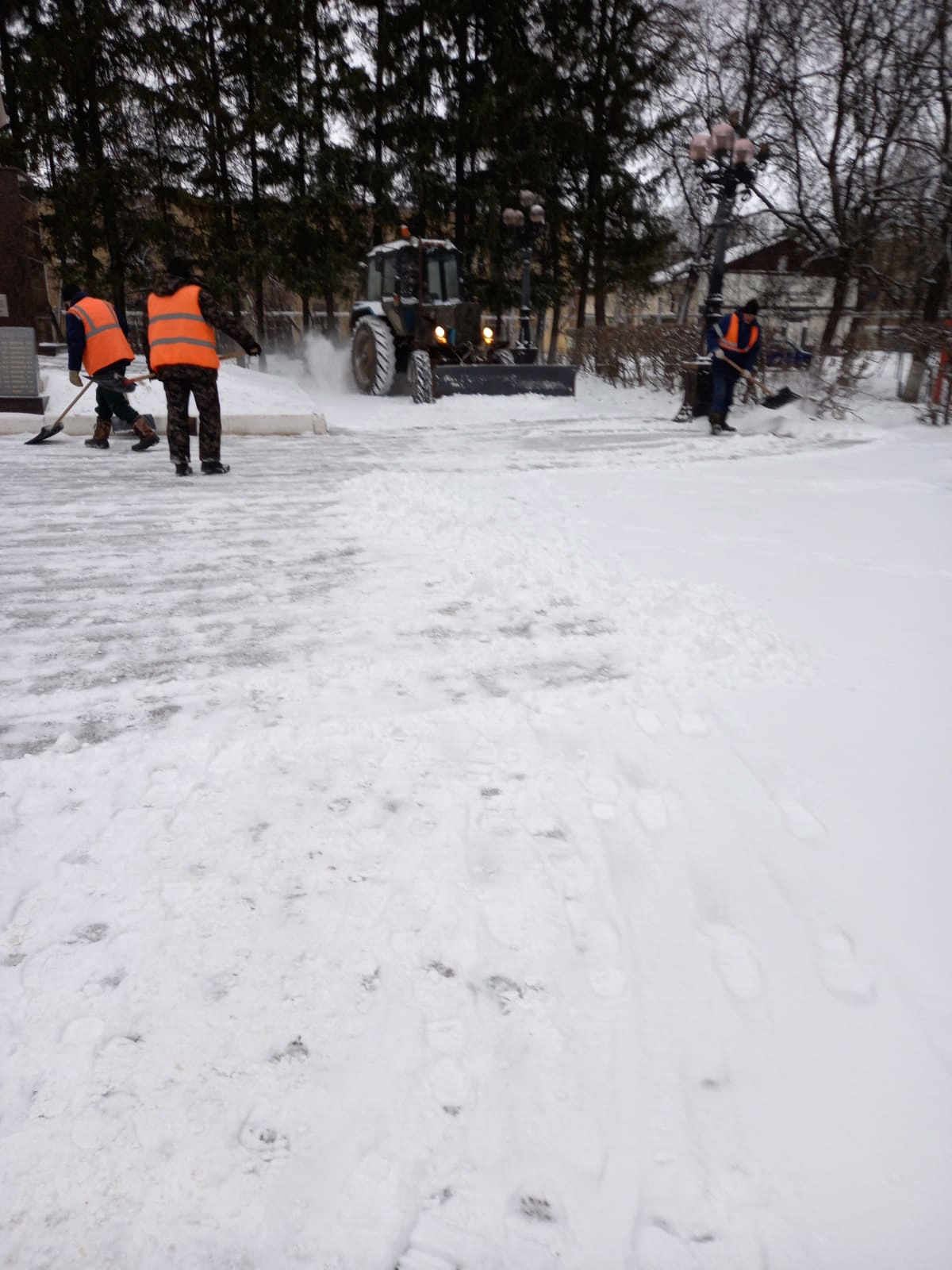 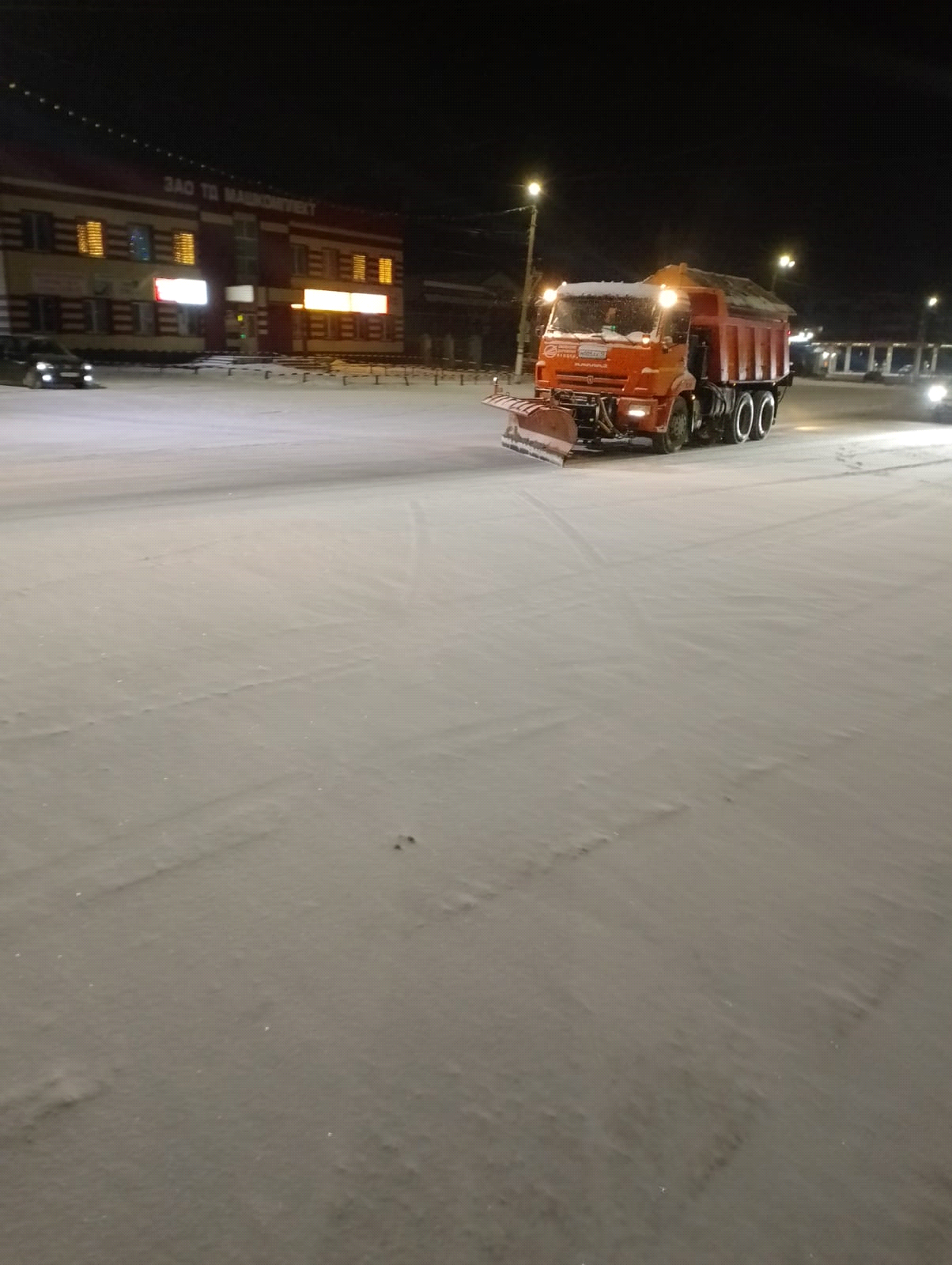 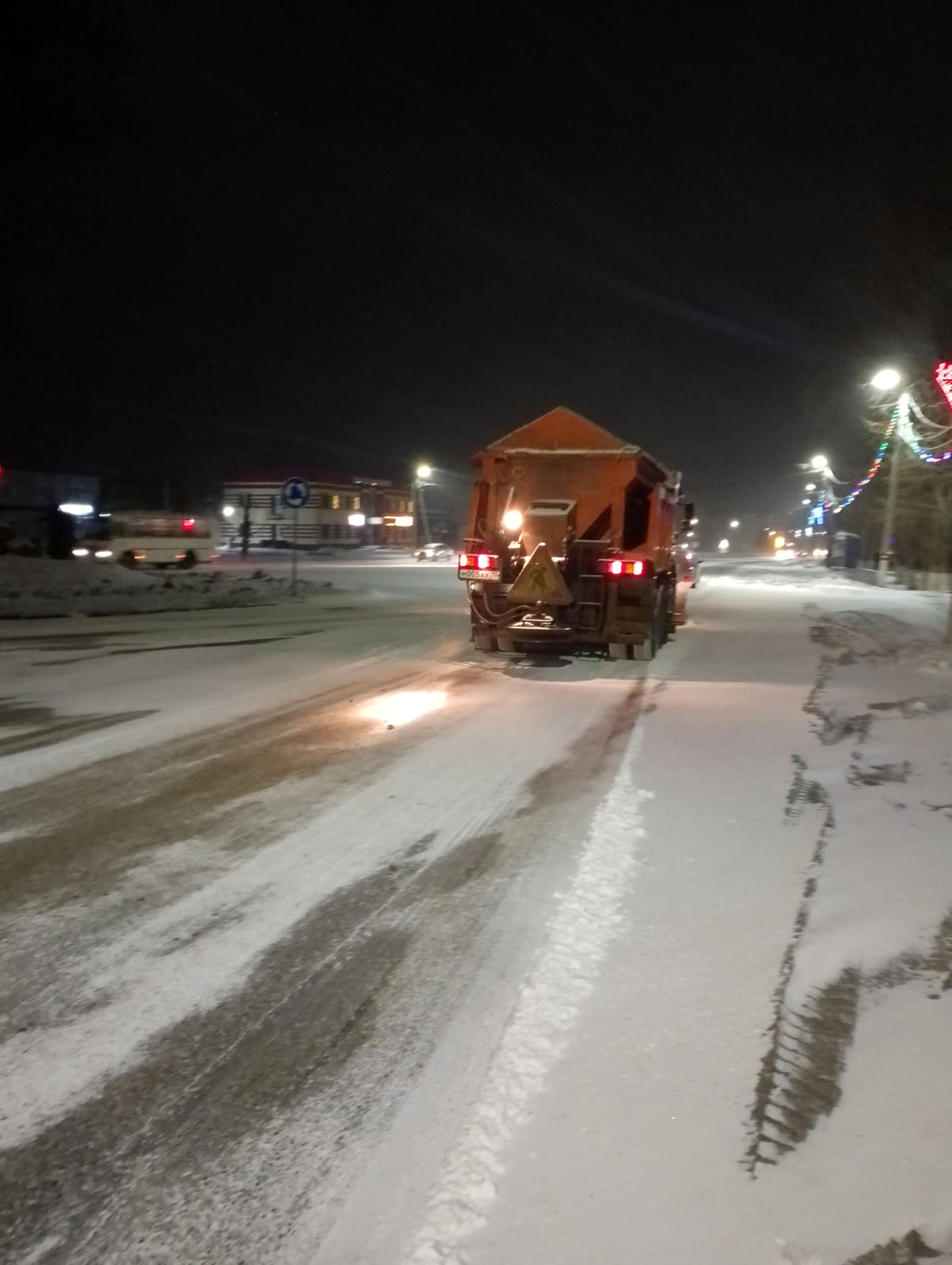 